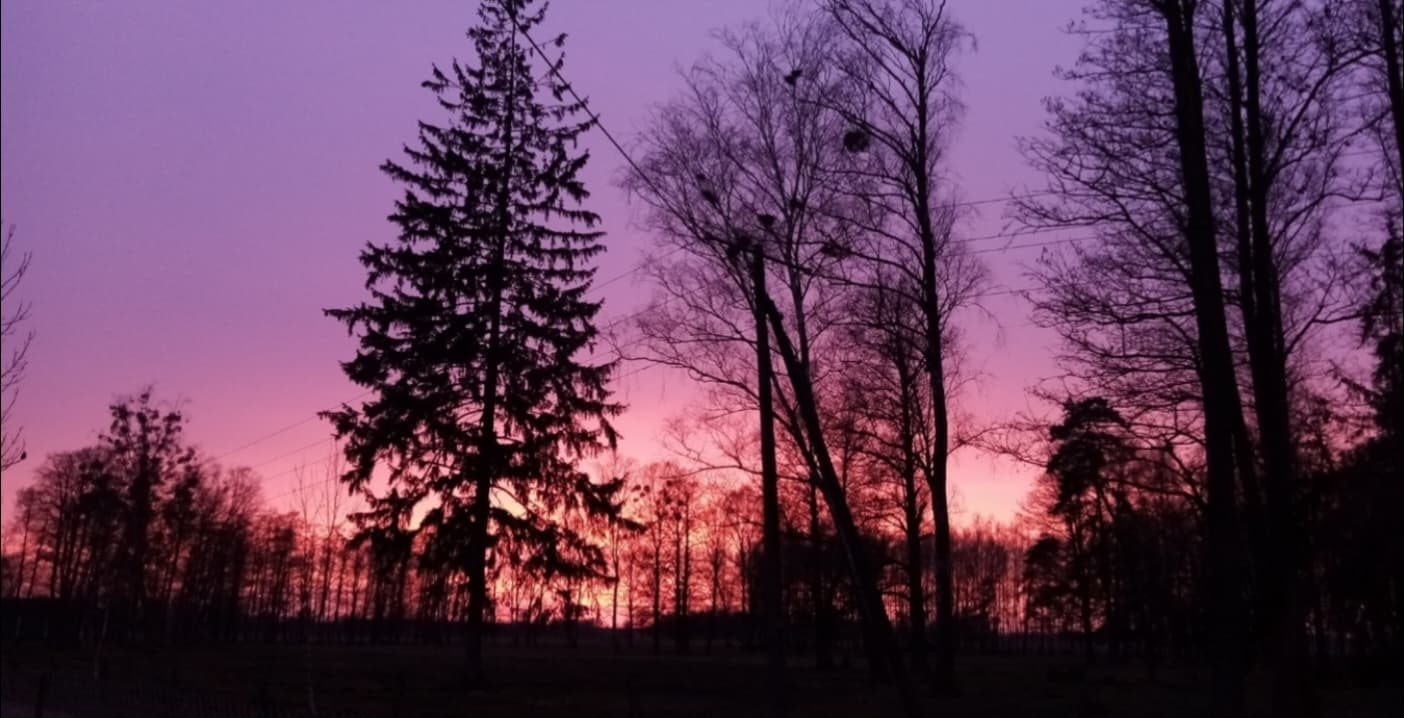 Magiczny Zachód słońca w RaszujceBocian biały w Raszujce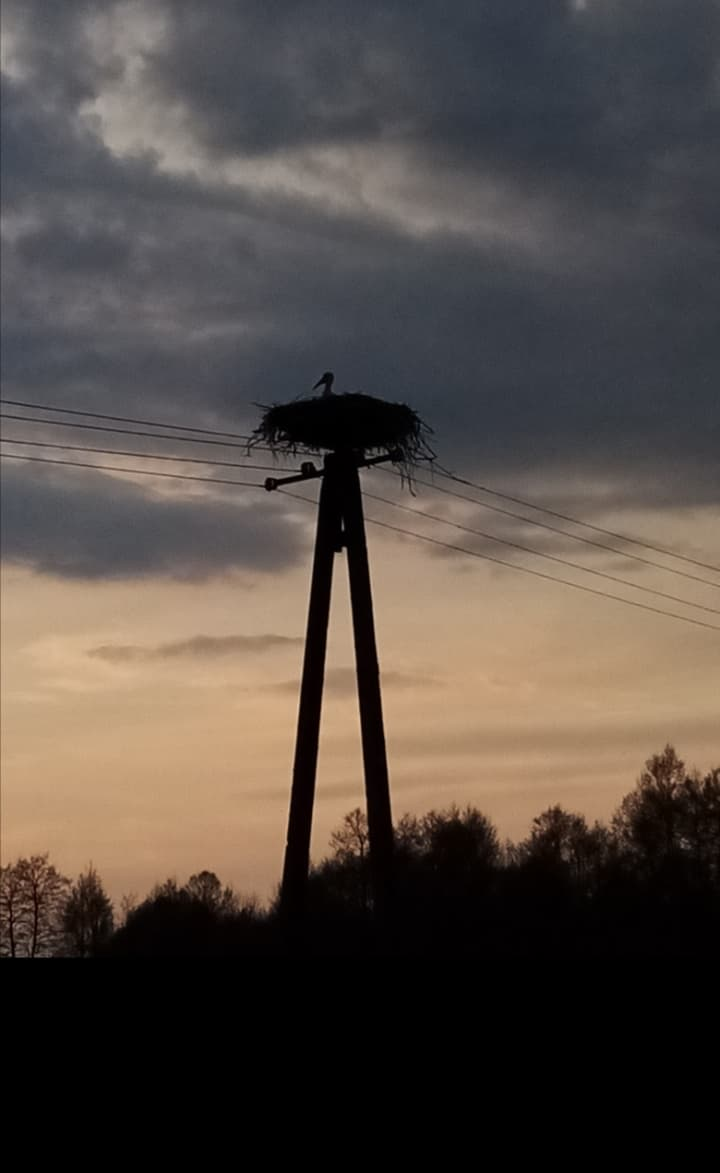 Róża w ogrodzie w Raszujce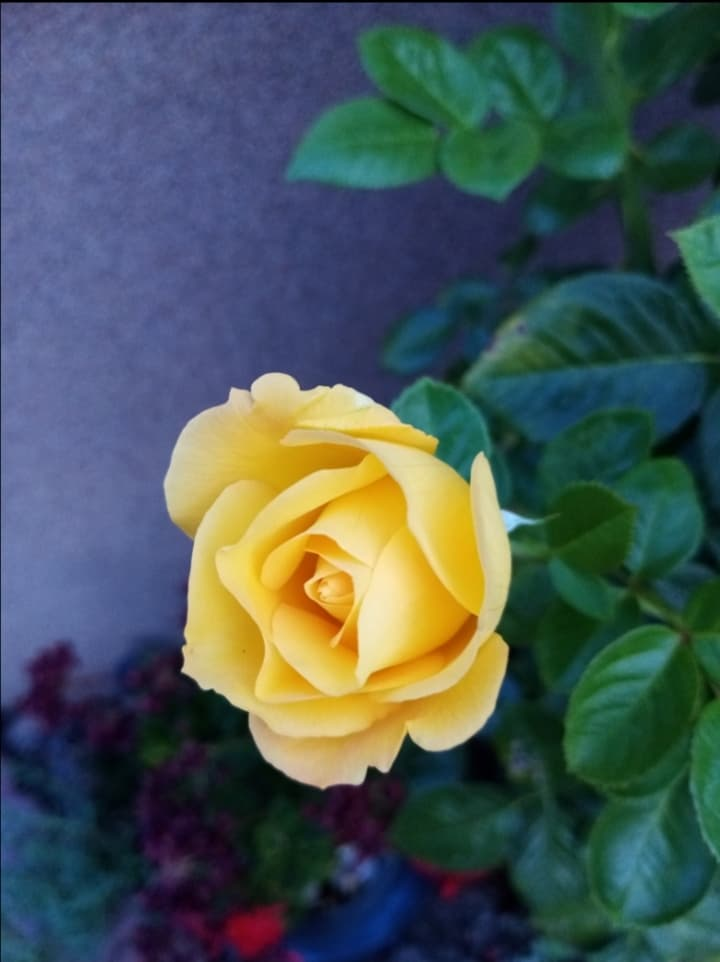 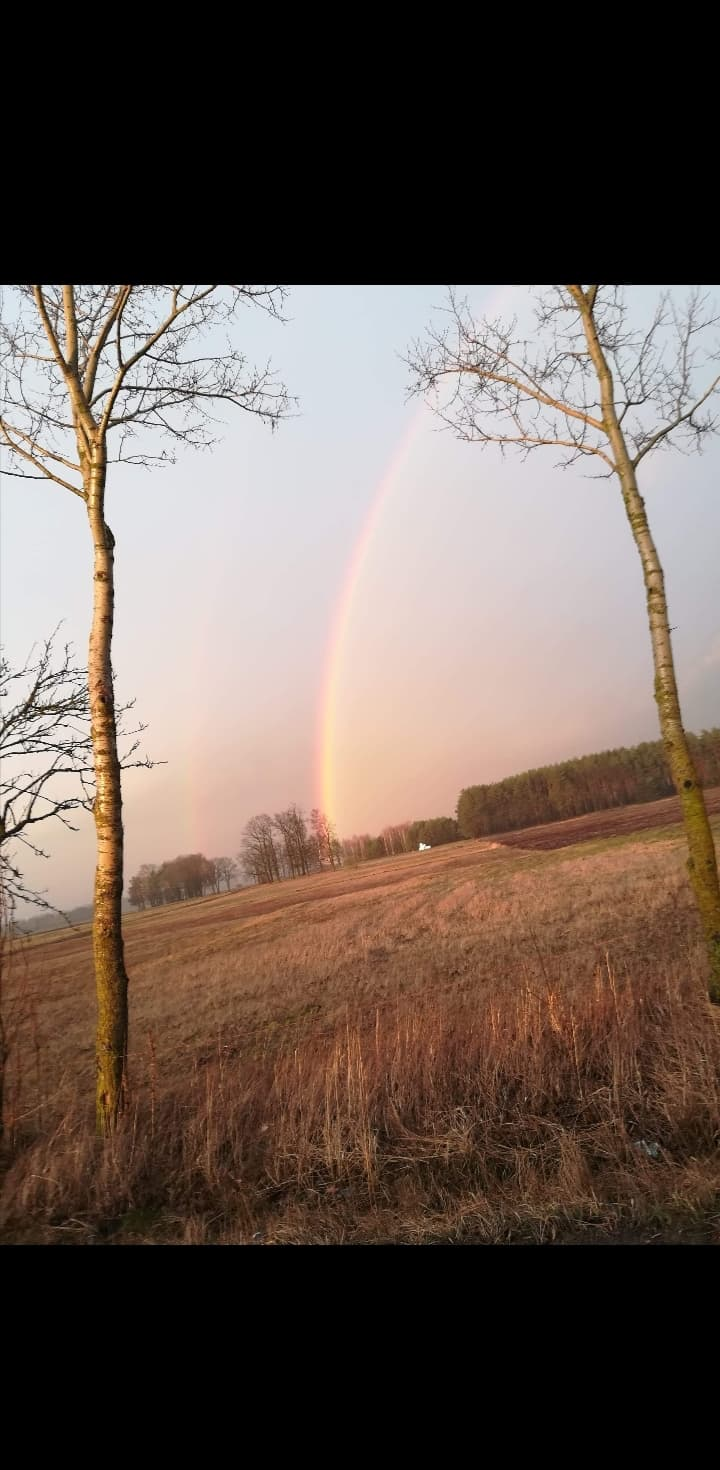 Podwójna tęcza w Raszujce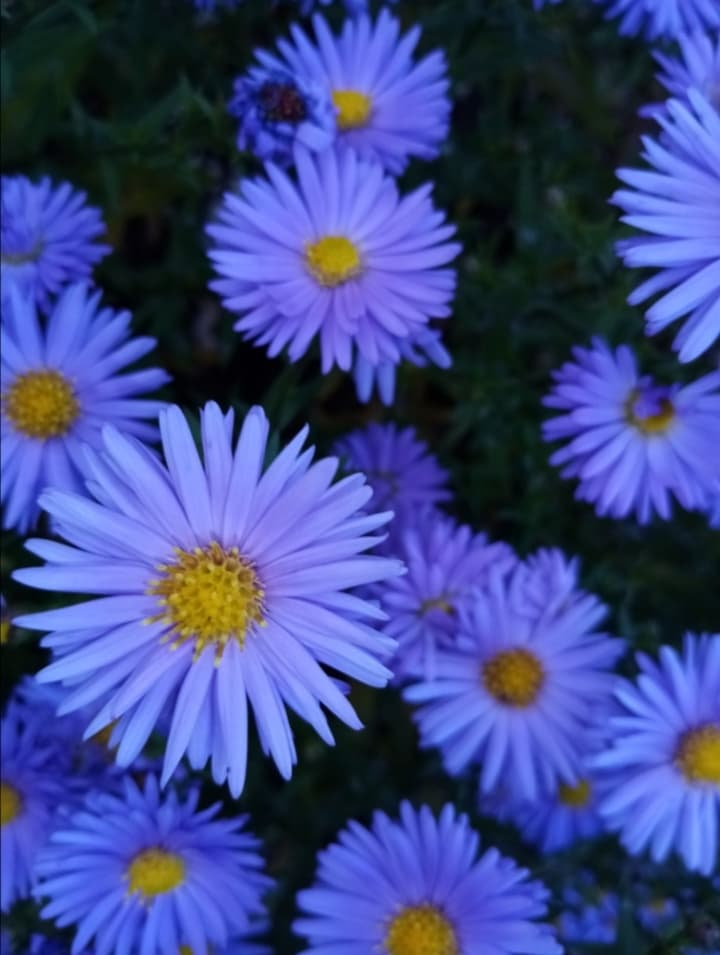 Michałki w moim ogrodzie